“МАЛЧНЫ ТЭТГЭВРИЙН ДААТГАЛЫН ШИМТГЭЛИЙГ НӨХӨН ТӨЛҮҮЛЭХ ТУХАЙ” ХУУЛИЙН ТӨСЛИЙН ХЭРЭГЦЭЭ, ШААРДЛАГЫГ УРЬДЧИЛАН ТАНДСАН ТУХАЙ ТАЙЛАНЗасгийн газрын 2016 оны 59 дүгээр тогтоолын 1 дүгээр хавсралтаар баталсан “Хууль тогтоомжийн хэрэгцээ, шаардлагыг урьдчилан тандан судлах аргачлал”-ын дагуу Малчин, хувиараа хөдөлмөр эрхлэгчийн тэтгэврийн даатгалын шимтгэлийг нөхөн төлүүлэх тухай хуульд нэмэлт, өөрчлөлт оруулах тухай хуулийн төслийг тандан судалгаа хийв. Малчны тэтгэврийн даатгалын шимтгэлийг нөхөн төлүүлэх тухай хуулийн төслийг зохицуулах харилцаа нь Хууль тогтоомжийн хэрэгцээ, шаардлагыг урьдчилан тандан судлах /цаашид “урьдчилан тандан судлах” гэх/ аргачлалын 1.3-т заасан хүрээнд хамаарахгүй тул урьдчилан тандан судлах ажиллагааг тус Аргачлалын 2.1-т заасан үе шатны дагуу хийж гүйцэтгэлээ.НЭГ. Асуудалд дүн шинжилгээ хийхАсуудлын хамрах хүрээМалчны тэтгэврийн даатгалын шимтгэлийг нөхөн төлүүлэх тухай хуулийн төслийн талаар судалгаа шинжилгээг хийсэн. Мөн Малчны тэтгэврийн даатгалын шимтгэлийг нөхөн төлүүлэх тухай хуулийн төсөл боловсруулахтай холбогдуулан иргэдээс гаргасан санал, хүсэлт зэргийг судалж энэхүү судалгааг хийсэн болно. Эрх зүйн зохицуулалтын талаар:Монгол Улсын Үндсэн хуулийн Арван есдүгээр зүйлийн 1 дэх хэсэгт “Төрөөс хүний эрх, эрх чөлөөг хангахуйц эдийн засаг, нийгэм, хууль зүйн болон бусад баталгааг бүрдүүлэх, хүний эрх, эрх чөлөөг зөрчихтэй тэмцэх, хөндөгдсөн эрхийг сэргээн эдлүүлэх үүргийг иргэнийхээ өмнө хариуцна.”, Мөн Монгол Улсын Их Хурлын 2010 оны 48 дугаар тогтоолын хавсралтаар баталсан Монгол Улсын Үндсэн аюулгүй байдлын үзэл баримтлалын 3.2.1.2.-т“Хүн амын амьдралын үндсэн хэрэгцээ, эдийн засгийн бие даасан, хэвийн үйл ажиллагааг хангах, үндэсний орлогыг бүрдүүлэх...”, Монгол Улсын Их Хурлын 2020 оны 52 дугаар тогтоолын 1 дүгээр хавсралтаар баталсан “Алсын хараа 2050” Монгол Улсын Урт хугацааны хөгжлийн бодлогын хүрээнд “Зорилт 3.1.Амьдралын баталгааг хангах нийгмийн хамгааллын үйлчилгээг хөгжүүлж, амьдралын чанарыг дээшлүүлэхүйц нийгмийн даатгалын тогтолцоог бэхжүүлнэ.” мөн 3.1.1.“Нийгмийн даатгалын хамрах хүрээг өргөжүүлнэ.” 3.1.3.”Хүн амын бүлгүүдийн ялгаатай хэрэгцээ, нийгмийн хөгжлийн хэрэгцээ, шаардлагад нийцүүлэн нийгмийн хамгаалал, халамжийн үйлчилгээг үзүүлнэ.” гэж тус тус заасан.Үүний дагуу Улсын Их хурлаас үүнтэй уялдуулан 2024 онд энэхүү хөгжлийн бодлогын баримт бичгийн хүрээнд хуулийн төсөл боловсруулах зайлшгүй шаардлага бий болж байна.Тухайн асуудлаар эрх, хууль ёсны ашиг сонирхол нь хөндөгдөж буй этгээдүүдТухайн асуудлаар эрх, хууль ёсны ашиг сонирхол нь хөндөгдөх бүлэг нь малчин өрх, малчин, туслах малчин байхаар байна. Манай улсад нийт малчин өрхийн 96.5% нь үндсэн малчин, 3.5% хувь нь туслах малчин байна. Тухайн асуудал үүссэн шалтгаан, нөхцөл	Тандан судлах ажлыг Малчны тэтгэврийн даатгалын шимтгэлийг нөхөн төлүүлэх тухай хуулийн төслийн хэрэгцээ шаардлагын хувьд нийгэм, эдийн засаг, цар тахлын онцгой нөхцөл болон байгаль цаг уурын хүндрэлтэй нөхцөл байдал гэх зэрэг шалтгааны улмаас зорилтод бүлэг бүрэн хамрагдах боломжгүй болсон шалтгааны хүрээнд судаллаа.Манай улсын малтай өрхийн тоо 2022 онд 248,3 мянга болж өсчээ. Жилийн дөрвөн улирлын туршид малаа маллаж, малын ашиг шим нь тэдний амьжиргааны эх үүсвэр болж байгаа малчин өрхийн тоо 190.8 мянга буюу малтай өрхийн 76.8 хувийг эзэлж байгаа бол малыг амьдрал ахуйдаа туслах чанартайгаар өсгөн үржүүлж буй өрх 23.1 хувийг бүрдүүлж байна. Малчин өрхийн тоо 2022 онд өмнөх оноос 2.2 мянга буюу 1.2 хувиар өссөн байна.Хүснэгт 1.Малчин өрх ба малчны тоо2022 оны байдлаар нийт малчдын дунд 15-44 хүртэлх насны малчид 26.9 хувь, 35-44 хүртэлх насны малчид 58.5 хувь, 55-аас дээш насны малчид 14.6 хувийг тус тус эзэлж байна. Сүүлийн 3 жилд 15-34 насны залуу малчдын тоо 2.9 нэгж хувиар буюу 7.0 мянгаар багасаж, 35-59 насны малчдын эзлэх жин 1.7 нэгж хувиар буюу 8.8 мянгаар нэмэгдсэн байна. 2022 оны байдлаар нийт малчдын дунд 15-44 хүртэлх насны малчид 26.9 хувь, 35-44 хүртэлх насны малчид 58.5 хувь, 55-аас дээш насны малчид 14.6 хувийг тус тус эзэлж байна. Сүүлийн 3 жилд 15-34 насны залуу малчдын тоо 2.9 нэгж хувиар буюу 7.0 мянгаар багасаж, 35-59 насны малчдын эзлэх жин 1.7 нэгж хувиар буюу 8.8 мянгаар нэмэгдсэн байна.     Зураг 1.Малчдын насны бүтцийн өөрчлөлт, хувиар15-34 насны малчид 2010 онд нийт малчдын 43.5 хувийг эзэлж байсан бол 2022 онд 26.9 хувь болж 16.6 пунктээр буурч, 35-55 насны малчид мөн хугацаанд 15 пунктээр өссөн үзүүлэлттэй байна.	Малчин, хувиараа хөдөлмөр эрхлэгчийн тэтгэврийн даатгалын шимтгэлийг нөхөн төлүүлэх тухай хуулийг 2021 онд өөрчлөлт оруулж 2022 оны 01 дүгээр 01-ний өдөр хүртэл хугацааг сунгасан. Гэвч хуулийн зорилтод бүлэг бүрэн хамрагдах боломжгүй байсан. Уг шалтгаанд дараах нөхцөл байдал нөлөөлсөн. Үүнд:Цар тахлын нөлөөлөл буураагүй бөгөөд түүний үр дагаврыг арилах хүртэл Коронавируст халдвар /ковид-19/-ын цар тахлаас урьдчилан сэргийлэх, тэмцэх, нийгэм, эдийн засагт үзүүлэх сөрөг нөлөөллийг бууруулах тухай  хууль 2022 оны 12 дугаар 31-ний хүртэл хүчин төгөлдөр үйлчилсэн. Үүнтэй уялдуулан төрийн байгууллагын зүгээс тодорхой хязгаарлалтууд тогтоож хувиараа хөдөлмөр эрхлэгчдэд үзүүлэх сөрөг нөлөөлөл үргэлжилсэн.Үндэсний статистикийн хорооны даргын 2016 оны 12 дугаар сарын 22-ны дөрийн А/71 тоот тушаалаар баталсан “Хэрэглээний үнийн индекс тооцох аргачлал”-ын дагуу гарсан үзүүлэлтээр авч үзвэл. Хэрэглээний үнийн улсын индексийн үзүүлэлтээр инфляцын түвшин 2020 онд 2.3 хувь, 2021 онд 13.8 хувь, 2022 онд 13.2 хувь байсан бөгөөд инфляцын түвшин буураагүй.Малын зүй бус хорогдлын хувьд Үндэсний статистикийн хорооны даргын 2022 оны 11 дүгээр сарын 07 -ны өдрийн А/188 тоот тушаалын I хавсралт “Хөдөө аж ахуйн статистикийн үзүүлэлтийг тооцох аргачлал”-ын дагуу хийгдсэн судалгаанаас авч үзвэл. 2019 онд 1,117.58 толгой мал, 2022 онд 2,064.07 толгой мал, 2022 онд 3,012.33 толгой мал тус тус хорогдсон байна.НҮБ-ын Хүнс, хөдөө аж ахуйн байгууллагаас “Малчдын нийгмийн хамгааллыг өргөжүүлж, цочролд хариу үзүүлэх бэлэн байдлыг нэмэгдүүлэх нь” хамтарсан хөтөлбөрийн хүрээнд хийсэн судалгааны дүгнэлтээр манай улсын малчин өрхийн гамшгийн эрсдэл даах чадавхын дундаж түвшин 40.45 индекс оноотой байна. Эрсдэл даах чадвар муу өрхүүд хөрөнгө, боломж хязгаарлагдмал тул өвлийн бэлтгэлээ сайн базаах чадамжгүй, нэг удаагийн байгалийн цочир үзэгдэлд малаа алдаж, ядуурлын доод шугам руу буух эрсдэлтэй байна. Судалгаанд хамрагдсан 21 аймгийн 330 сумын 10,023 малчин өрхийн амьжиргаанд сүүлийн 12 сарын хугацаанд хамгийн их нөлөөлсөн цочрол нь Ковид-19 цар тахал (75.6 хувь), дараа нь ган/зуд (48 хувь), энэ хоёр цочролоос үүдэлтэй мал аж ахуйн гаралтай бүтээгдэхүүн, өвс тэжээлийн үнийн хэлбэлзэл (37.2 хувь) байжээ. 	Иймээс судалгааны дүнг үндэслэж, Малчны тэтгэврийн даатгалын шимтгэлийг нөхөн төлүүлэх тухай хуулийн төсөлд, практик дээр дурдсан бэрхшээлүүдэд тулгуурлаж хуулийн төсөл боловсруулах зайлшгүй шаардлагатай байна гэж үзлээ. ХОЁР. Асуудлыг шийдвэрлэх зорилго2.1. Гол зорилго, зорилтЭнэхүү үнэлгээний тайлангийн нэгд заасан асуудлыг шийдвэрлэх хэрэгцээ шаардлага урган гарч байгаатай холбогдуулан Аргачлалын 4-т заасны дагуу асуудлыг шийдвэрлэх ерөнхий зорилгыг дараах байдлаар тодорхойлж байна.Зорилт:	1. Малчны тэтгэврийн даатгалын шимтгэлийг нөхөн төлүүлэх тухай хуулийн зохицуулалтыг нийгмийн хэрэгцээ, шаардлагыг тогтоох.	2. Малчны тэтгэврийн даатгалын шимтгэлийг нөхөн төлүүлэх тухай хуулийн төсөлд зохицуулалтыг тусгах.	Малчны тэтгэврийн даатгалын шимтгэлийг нөхөн төлүүлэх тухай хуулийн төсөл батлагдсанаар малчны тэтгэврийн даатгалд хамрагдаагүй малчин тэтгэврийн даатгалын шимтгэлээ нөхөн төлөх боломж бүрдэх бөгөөд ингэснээр тэтгэвэр тогтоолгох боломж бололцоо бүрдэнэ. Тэтгэвэр бүр тогтоогдсон малчны хувьд Үндсэн хуулиар хамгаалагдсан эрх хангагдахаас гадна тухайн малчин өрхийн эдийн засгийн хувьд эерэг нөлөөлөл үзүүлэх юм.ГУРАВ. Асуудлыг зохицуулах хувилбарууд, тэдгээрийн харьцуулалт3.1. Асуудлыг зохицуулах хувилбаруудЭнэхүү үнэлгээний тайлангийн Нэгд заасан асуудлыг шийдвэрлэх боломжтой хувилбаруудыг тогтоож, Аргачлалын 5-д заасны дагуу “зорилгод хүрэх байдал” буюу Малчны тэтгэврийн даатгалын шимтгэлийг нөхөн төлүүлэх тухай хуулийн төсөл боловсруулах замаар нийгэм дээрх бэрхшээлийг арилгах зорилгоор шийдлийг сонгох хувилбарыг Хууль тогтоомжийн тухай хуулийн 25 дугаар зүйлийн 25.1.3 дахь хэсэг, Хууль тогтоомжийн хэрэгцээ шаардлагыг урьдчилан тандан судлах аргачлалд тус тус заасны дагуу Малчны тэтгэврийн даатгалын шимтгэлийг нөхөн төлүүлэх тухай хуулийн төсөл төсөл боловсруулах шаардлагатай гэж үзэж байна.   	Асуудалд дүн шинжилгээ хийх явцад хуулийг өөрчлөлт оруулахгүйгээр асуудлыг шийдвэрлэх гарцуудын талаар тодорхой судалгаанууд хийгдсэн.•	“Тэг” хувилбар буюу өөрчлөлт оруулахаас татгалзах. Энэ тохиолдолд өнөөгийн мөрдөж буй эрх зүйн зохицуулалтын хүрээнд малчны тэтгэврийн даатгалын шимтгэл нөхөн төлөх боломжгүй бөгөөд энэ нь тэтгэвэрт гарах насны иргэдэд шууд сөргөөр нөлөөлж байна.•	Хэвлэл мэдээлэл болон бусад арга хэрэгслээр дамжуулан олон нийтийг соён гэгээрүүлэх. Малчны тэтгэврийн даатгалын шимтгэлийг нөхөн төлүүлэх тухай хуулийн зохицуулалтыг хэвлэл мэдээлэл болон бусад арга хэрэгслээр шийдвэрлэх боломжгүй байна.•	Зах зээлийн механизмаар төрөөс зохицуулалт хийх. Хувийн даатгалын талаар зохицуулалт хийх боломжтой боловч эрх зүйн орчин бүрэн дутмаг, баталгаатай хэрэгжих боломжгүй бөгөөд Малчны тэтгэврийн даатгалын шимтгэлийг нөхөн төлүүлэх тухай хуулийн төсөл боловсруулах замаар зохицуулалт хийх шаардлагатай юм.Төрөөс санхүүгийн интервенц хийх. Төрөөс санхүүгийн интервенц хийх буюу шууд мөнгөн хэлбэрийн дэмжлэг үзүүлэх аргаар зохицуулах боломжгүй юм. Учир нь нийгмийн даатгалын сангаас олгох тэтгэврийг шууд нэмэгдүүлэх нь сөрөг нөлөөтэй. Иймд нөхөн төлөлт хийх байдлаар тусган зохицуулах нь зүйтэй.•	Төрийн бус байгууллага, хувийн хэвшлээр тодорхой чиг үүргийг гүйцэтгүүлэх. Монгол улсын Засгийн газрын тухай хуульд “Засгийн газар нь төрийн гүйцэтгэх байгууллагын тодорхой чиг үүргийг холбогдох хууль, түүнд үндэслэсэн Засгийн газрын шийдвэр, гэрээний үндсэн дээр Засгийн газрын бус байгууллагад хариуцуулан гүйцэтгүүлж болно...” гэж заасан байдаг боловч эрх зүйн орчин бүрэн хангагдаагүй байна. •	Захиргааны шийдвэр гаргах. Нийгмийн даатгалын нөхөн төлүүлэх зохицуулалт нь заавал хуулиар зохицуулах шаардлагатай бөгөөд Малчны тэтгэврийн даатгалын шимтгэлийг нөхөн төлүүлэх тухай хуулийн төсөл боловсруулах замаар зохицуулах ба захиргааны шийдвэр гаргаж шийдвэрлэх боломжгүй юм.•	Хууль тогтоомжийн төсөл боловсруулах. Хууль тогтоомжийн тухай хуулийн 5.1-т заасны дагуу хуулийн нэмэлт, өөрчлөлтийн төсөл Малчны тэтгэврийн даатгалын шимтгэлийг нөхөн төлүүлэх тухай хуулийн төсөл боловсруулах замаар шийдвэрлэх боломжтой юм.3.2. Зохицуулалтын хувилбаруудын эерэг болон сөрөг талыг харьцуулсан тухайЗорилгод хүрэх байдал: Зорилгод хүрэх байдлыг өмнө хийгдсэн судалгаа, санал асуулга, ашиг сонирхол нь хөндөгдөж байгаа этгээдүүд болон салбарын мэргэжилтнүүдийн санал зэргийг үндэслэн тодорхойллоо. Малчны тэтгэврийн даатгалын шимтгэлийг нөхөн төлүүлэх тухай хуулийн төсөл баталснаар малчид тэтгэврийн даатгалын шимтгэлээ нөхөн төлж тэтгэвэр тогтоолгох эрх зүйн орчин бүрдэнэ. Зардал, үр өгөөжийн харьцаа: Малчны тэтгэврийн даатгалын шимтгэлийг нөхөн төлүүлэх тухай хуулийн төсөл баталснаар малчин нийгмийн даатгалын санд хуулийн төсөлд заасны дагуу тэтгэврийн даатгалын шимтгэл нөхөн төлөлт хийх бөгөөд нэмэлт ажлын байр бий болгохгүй. Иймд Хууль тогтоомжийн тухай хуулийн 12 дугаар зүйлийн 12.1.4 дэх заалтад заасан хууль тогтоомжийн хэрэгжүүлэхтэй холбогдуулан гарах зардлын тооцоо хийх шаардлагагүй болно. Малчны тэтгэврийн даатгалын шимтгэлийг нөхөн төлүүлэх тухай хуулийн төсөл батлагдсанаар захиргааны ачаалал, зардал гарахгүй болно.3.3. Хамгийн үр дүнтэй хувилбарын тухайЭнэхүү тандан судалгааг хийх явцад зохицуулалтын нэг л хувилбар буюу хууль тогтоомжийн төслийг боловсруулах хувилбарыг сонгон авсан болно. Хууль тогтоомжийн тухай хуулийн 5.1-т заасны дагуу хуулийн өөрчлөлтийн төсөл боловсруулан хууль тогтоомжийн өөрчлөлт оруулах замаар шийдвэрлэх боломжтой үзсэн. Учир нь Малчны тэтгэврийн даатгалын шимтгэлийг нөхөн төлүүлэх тухай хуулийг нийгмийн хэрэгцээ шаардлагад тулгуурлаж буй учир хуулийн төсөл боловсруулах нь илүү үр өгөөжтэй нь харагдаж байна.ДӨРӨВ. Зохицуулалтын хувилбарын үр нөлөөний талаарАргачлалын 5.5-т заасны дагуу хуулийн төсөл боловсруулах нэг хувилбарыг  сонгосон ба үүнтэй холбогдуулан сонгосон нэг хувилбарын үр нөлөөг Аргачлалын 6-д заасны дагуу ерөнхий асуултуудад хариулах замаар дүгнэлтийг нэгтгэн гаргалаа.4.1. Хүний эрх, нийгэм, эдийн засаг, байгаль орчинд үзүүлэх үр нөлөө	4.1.1. Хүний эрхэд үзүүлэх үр нөлөөМонгол Улсын Үндсэн хуулийн Арван есдүгээр зүйлийн 1 дэх хэсэгт “Төрөөс хүний эрх, эрх чөлөөг хангахуйц эдийн засаг, нийгэм, хууль зүйн болон бусад баталгааг бүрдүүлэх, хүний эрх, эрх чөлөөг зөрчихтэй тэмцэх, хөндөгдсөн эрхийг сэргээн эдлүүлэх үүргийг иргэнийхээ өмнө хариуцна.”, Арван зургадугаар зүйлийн 5 дахь хэсэгт “өндөр наслах, хөдөлмөрийн чадвар алдах, хүүхэд төрүүлэх, асрах болон хуульд заасан бусад тохиолдолд эд, мөнгөний тусламж авах эрхтэй” дагуу уялдуулан боловсруулсан.Хуулийн төсөл боловсруулах хувилбар нь хүний эрхийн суурь зарчмуудад нийцэж байгаа нь Аргачлалын 6.2-т заасан хүний эрхэд үзүүлэх үр нөлөөний суурь асуултын хариулт /Хавсралт хүснэгт 1/-аас харагдаж байна.   	4.1.2. Эдийн засагт үзүүлэх үр нөлөөУлсын төсөвт өөрчлөлт орох бөгөөд бусад захиргааны байгууллага хуулийн этгээдэд ачаалал үүсгэхгүй нь Аргачлалын 6.2-т заасан эдийн засагт үзүүлэх үр нөлөөний суурь асуултын хариулт /Хавсралт хүснэгт 2/-оос харагдаж байна.   	4.1.3. Нийгэмд үзүүлэх үр нөлөөХуулийн төсөл боловсруулах хувилбарын хувьд Аргачлалын 6.2-т заасан нийгэмд үзүүлэх үр нөлөөний суурь асуултын хариулт /Хавсралт хүснэгт 3/-аас харахад нийгэмд үзүүлэх ямар нэг сөрөг үр нөлөө байхгүй ба иргэдэд эергээр нөлөөлөхөөр байна. 	4.1.4. Байгаль орчинд үзүүлэх нөлөө	Аргачлалын 6.2-т заасан байгаль орчинд үзүүлэх үр нөлөөний суурь асуултын хариулт /Хавсралт-4/-аас харахад хуулийн төсөл боловсруулах хувилбар нь байгаль орчинд ямар нэгэн шууд болон шууд бус сөрөг нөлөө үзүүлэхгүй байна. 4.2. Монгол Улсын Үндсэн хууль, Монгол Улсын олон улсын гэрээ, бусад хууль тогтоомжтой нийцэж байгаа эсэх талаар	Монгол Улсын Үндсэн хуулийн зарчим, зохицуулалтын хүрээнд нийцүүлэн хуулийн өөрчлөлтийн төсөл боловсруулагдсан болно. Монгол Улсын Олон улсын гэрээний нийт 674 байх бөгөөд энэхүү хуулийн өөрчлөлтийн заалтын агуулга зөрчилдөн зүйл байхгүй болно.ТАВ. Тухайн зохицуулалтын талаарх олон улсын болон бусад улсын эрх зүйн зохицуулалтын харьцуулсан судалгааАргачлалын 7-д зааснаар зохицуулалтын хувилбаруудын эерэг болон сөрөг талуудыг харьцуулан дүгнэлт хийлээ. Үүнд: 	Малчны тэтгэврийн даатгалын шимтгэлийг нөхөн төлүүлэх тухай хуулийн төсөл боловсруулснаар малчны Үндсэн хуулиар хамгаалагдсан эрх, хууль ёсны ашиг сонирхол хангагдана.ЗУРГАА. ЗӨВЛӨМЖАргачлалын 9-д заасны дагуу энэхүү үнэлгээний тайлангийн 5 дахь хэсгийн “Зохицуулалтын хувилбаруудыг харьцуулсан дүгнэлт”, Малчны тэтгэврийн даатгалын шимтгэлийг нөхөн төлүүлэх тухай хуулийн нийгмийн хэрэгцээ, шаардлага болон Монгол Улсын Үндсэн хууль болон бусад хуульд нийцүүлж, нийгмийн харилцаанд үүсч байгаа нөхцөл байдлыг сайжруулах зорилгын хүрээнд дараах зөвлөмжийг боловсрууллаа. Үүнд: Малчны тэтгэврийн даатгалын шимтгэлийг нөхөн төлүүлэх тухай хуулийн төсөл нь нийгэм, эдийн засаг, цар тахлын онцгой нөлөөллөөс хамаарч тэтгэврийн даатгалын шимтгэлээ төлж чадаагүй малчдын эрх ашгийг хамгаалах шаардлагатай байгаа бөгөөд түүнийг хуулиар зохицуулах нь зүйтэй гэж үзлээ.Хуулийн төслийг зөвлөмжийн 1-т заасан хуулийн төслийг боловсруулахдаа бусад хууль тогтоомжтой нийцүүлэн хуулийн бүтэц, уялдаа болон бусад хууль тогтоомжтой нийцэж буйг харгалзан үзэх шаардлагатай.Хууль тогтоомжийн хэрэгцээ шаардлагыг урьдчилан тандан судалсан судалгааны үндэслэл, дүгнэлт, зөвлөмжид тулгуурлан асуудлыг шийдвэрлэхэд “хамгийн үр дүнтэй хувилбар” буюу Малчны тэтгэврийн даатгалын шимтгэлийг нөхөн төлүүлэх тухай хуулийн төслийг шинээр боловсруулж, холбогдох шатуудад хэлэлцүүлж, шийдвэрлүүлэх хувилбарыг сонгох нь зүйтэй гэж үүгээр зөвлөж байна. Хавсралт-1ХҮНИЙ ЭРХ, ЭДИЙН ЗАСАГ, НИЙГЭМ, БАЙГАЛЬ ОРЧИНД ҮЗҮҮЛЭХ ҮР НӨЛӨӨНИЙ ТАНДАЛТЫН СУДАЛГААХҮНИЙ ЭРХЭД ҮЗҮҮЛЭХ ҮР НӨЛӨӨХавсралт-2ЭДИЙН ЗАСАГТ ҮЗҮҮЛЭХ ҮР НӨЛӨӨХавсралт-3НИЙГЭМД ҮЗҮҮЛЭХ ҮР НӨЛӨӨХавсралт-4БАЙГАЛЬ ОРЧИНД ҮЗҮҮЛЭХ ҮР НӨЛӨӨ№Эрх, хууль ёсны ашиг сонирхол нь хөндөгдөж буй бүлэгТэдгээрийн эрх, хууль ёсны ашиг сонирхолд хэрхэн нөлөөлж байгаа талаар1Малчны тэтгэврийн даатгалын шимтгэлийг нөхөн төлүүлэх тухай хуулиар 3 дугаар зүйлийн 3.1.1-т “малчин” гэж Хөдөлмөр эрхлэлтийг дэмжих тухай хуулийн 3.1.9-д заасан иргэнийгНийгэм, эдийн засгийн нөлөөллөөс хамаарч нийгмийн даатгал төлөлт хожимдуулан төлөх боломжгүй болсны улмаас Монгол улсын Үндсэн хуулийн Арван зургадугаар зүйлийн 5 дахь хэсэгт “өндөр наслах, хөдөлмөрийн чадвар алдах, хүүхэд төрүүлэх, асрах болон хуульд заасан бусад тохиолдолд эд, мөнгөний тусламж авах эрхтэй” хөндөгдөж байна2010 он2015 он2020 он2021 он2022 онМалтай өрхийн тоо216,570216,734242,024246,302248,296Малчин өрхийн тоо160,265153,085181,051188,605190,776Малчны тоо327,154297,828298,789305,430305,079 Үзүүлэх үр нөлөөХолбогдох асуултХариултТайлбар1.Хүний эрхийн суурь зарчмуудад нийцэж байгаа эсэх1.1.Ялгаварлан гадуурхахгүй ба тэгш байх1.1.Ялгаварлан гадуурхахгүй ба тэгш байх1.1.Ялгаварлан гадуурхахгүй ба тэгш байх1.Хүний эрхийн суурь зарчмуудад нийцэж байгаа эсэх1.1.1.Ялгаварлан гадуурхахыг хориглох эсэхҮгүйЯмар нэгэн сөрөг нөлөө байхгүй1.Хүний эрхийн суурь зарчмуудад нийцэж байгаа эсэх 1.1.2.Ялгаварлан гадуурхсан буюу аль нэг бүлэгт давуу байдал үүсгэх эсэхҮгүйЯмар нэгэн сөрөг нөлөө байхгүй1.Хүний эрхийн суурь зарчмуудад нийцэж байгаа эсэх 1.1.3.Тодорхой эмзэг бүлгийн нөхцөл байдлыг сайжруулах зорилгоор авч хэрэгжүүлэх арга хэмжээ бол олон улсын болон үндэсний хууль тогтоомжид заасан хүний эрхийн хэм хэмжээтэй нийцэж байгаа эсэхТийм Эмзэг бүлгийн нөхцөл байдлыг сайжруулах зорилготой 1.Хүний эрхийн суурь зарчмуудад нийцэж байгаа эсэх1.2.Оролцоог хангах1.2.Оролцоог хангах1.2.Оролцоог хангах1.Хүний эрхийн суурь зарчмуудад нийцэж байгаа эсэх1.2.1.Зохицуулалтын хувилбарыг сонгохдоо оролцоог хангасан эсэх, ялангуяа эмзэг бүлэг, цөөнхийн оролцох боломжийг бүрдүүлсэн эсэхТиймОролцогчдын санал, хүсэлтийг хуулийн төсөлд зохих хэмжээнд тусгана.1.Хүний эрхийн суурь зарчмуудад нийцэж байгаа эсэх1.2.2.Зохицуулалтыг бий болгосноор эрх, хууль ёсны ашиг сонирхол нь хөндөгдөж байгаа, эсхүл хөндөгдөж болзошгүй иргэдийг тодорхойлсон эсэхҮгүй Ямар нэгэн сөрөг нөлөө байхгүй1.Хүний эрхийн суурь зарчмуудад нийцэж байгаа эсэх1.3.Хууль дээдлэх зарчим ба сайн засаглал, хариуцлага 1.3.Хууль дээдлэх зарчим ба сайн засаглал, хариуцлага 1.3.Хууль дээдлэх зарчим ба сайн засаглал, хариуцлага 1.Хүний эрхийн суурь зарчмуудад нийцэж байгаа эсэх1.3.1.Зохицуулалтыг бий болгосноор хүний эрхийг хөхиүлэн дэмжих, хангах, хамгаалах явцад ахиц дэвшил гарах эсэхТийм Малчны эрх, хууль ёсны ашиг сонирхол хангагдана.1.Хүний эрхийн суурь зарчмуудад нийцэж байгаа эсэх1.3.2.Зохицуулалтын хувилбар нь хүний эрхийн Монгол Улсын олон улсын гэрээ, хүний эрхийг хамгаалах механизмийн талаар НҮБ-аас өгсөн зөвлөмжид нийцэж байгаа эсэхТийм Монгол Улсын нэгдэн орсон Олон улсын гэрээнд аливаа байдлаар харшлаагүй бөгөөд хүний эрхийг хамгаалахад чиглэгдэж байна. 1.Хүний эрхийн суурь зарчмуудад нийцэж байгаа эсэх1.3.3.Хүний эрхийг зөрчигчдөд хүлээлгэх хариуцлагыг тусгах эсэхҮгүйЯмар нэгэн сөрөг нөлөө байхгүй2.Хүний эрхийгхязгаарласан зохицуулалт агуулсан эсэх2.1.Зохицуулалт нь хүний эрхийг хязгаарлах тохиолдолд энэ нь хууль ёсны ашиг сонирхолд нийцсэн эсэхҮгүйЯмар нэгэн сөрөг нөлөө байхгүй2.Хүний эрхийгхязгаарласан зохицуулалт агуулсан эсэх2.2.Хязгаарлалт тогтоох нь зайлшгүй эсэхҮгүйЯмар нэгэн сөрөг нөлөө байхгүй3.Эрх агуулагч 3.1.Зохицуулалтын хувилбарт хамаарах бүлгүүд буюу эрх агуулагчдыг тодорхойлсон эсэхТиймЯмар нэгэн сөрөг нөлөө байхгүй3.Эрх агуулагч3.2.Эрх агуулагчдыг эмзэг байдлаар нь ялгаж тодорхойлсон эсэхҮгүйЯмар нэгэн сөрөг нөлөө байхгүй3.Эрх агуулагч3.3.Зохицуулалтын хувилбар нь энэхүү эмзэг бүлгийн нөхцөл байдлыг харгалзан үзэж, тэдний эмзэг байдлыг дээрдүүлэхэд чиглэсэн эсэхТиймМалчин, хувиараа хөдөлмөр эрхлэгч нарт дэмжлэг болно.3.Эрх агуулагч3.4.Эрх агуулагчдын, ялангуяа эмзэг бүлгийн ялгаатай хэрэгцээг тооцсон мэдрэмжтэй зохицуулалтыг тусгах эсэх (хөгжлийн бэрхшээлтэй, үндэстний цөөнх, хэлний цөөнх, гагцхүү эдгээрээр хязгаарлахгүй)ҮгүйЯмар нэгэн сөрөг нөлөө байхгүй4.Үүрэг хүлээгч4.1.Үүрэг хүлээгчдийг тодорхойлсон эсэхҮгүй5.Жендэрийнэрх тэгш байдлыг хангах тухай хуульд нийцүүлсэн эсэх5.1.Жендэрийн үзэл баримтлалыг тусгасан эсэхҮгүй Уг хуульд жендерийн эрх хөндөгдөхгүй болно. 5.Жендэрийнэрх тэгш байдлыг хангах тухай хуульд нийцүүлсэн эсэх5.2.Эрэгтэй, эмэгтэй хүний тэгш эрх, тэгш боломж, тэгш хандлагын баталгааг бүрдүүлэх эсэхҮгүй Уг хуульд жендерийн эрх хөндөгдөхгүй болно.Үзүүлэх үр нөлөөХолбогдох асуултХариултТайлбар1.Дэлхийн зах зээл дээр өрсөлдөх чадвар1.1.Дотоодын аж ахуйн нэгж болон гадаадын хөрөнгө оруулалттай аж ахуйн нэгж хоорондын өрсөлдөөнд нөлөө үзүүлэх эсэхҮгүйЯмар нэгэн сөрөг нөлөө байхгүй1.Дэлхийн зах зээл дээр өрсөлдөх чадвар1.2.Хил дамнасан хөрөнгө оруулалтын шилжилт хөдөлгөөнд нөлөө үзүүлэх эсэх (эдийн засгийн байршил өөрчлөгдөхийг оролцуулан)Үгүй Ямар нэгэн сөрөг нөлөө байхгүй1.Дэлхийн зах зээл дээр өрсөлдөх чадвар1.3.Дэлхийн зах зээл дээрх таагүй нөлөөллийг монголын зах зээлд орж ирэхээс хамгаалахад нөлөөлж чадах эсэхҮгүйЯмар нэгэн сөрөг нөлөө байхгүй2.Дотоодын зах зээлийн өрсөлдөх чадвар болон тогтвортой байдал2.1.Хэрэглэгчдийн шийдвэр гаргах боломжийг бууруулах эсэхҮгүйЯмар нэгэн сөрөг нөлөө байхгүй2.Дотоодын зах зээлийн өрсөлдөх чадвар болон тогтвортой байдал2.2.Хязгаарлагдмал өрсөлдөөний улмаас үнийн хөөрөгдлийг бий болгох эсэхҮгүйЯмар нэгэн сөрөг нөлөө байхгүй2.Дотоодын зах зээлийн өрсөлдөх чадвар болон тогтвортой байдал2.3.Зах зээлд шинээр орж ирж байгаа аж ахуйн нэгжид бэрхшээл, хүндрэл бий болгох эсэхҮгүйЯмар нэгэн сөрөг нөлөө байхгүй2.Дотоодын зах зээлийн өрсөлдөх чадвар болон тогтвортой байдал2.4.Зах зээлд шинээр монополийг бий болгох эсэхҮгүйЯмар нэгэн сөрөг нөлөө байхгүй3.Аж ахуйн нэгжийн үйлдвэрлэлийн болон захиргааны зардал3.1.Зохицуулалтын хувилбарыг хэрэгжүүлснээр аж ахуйн нэгжид шинээр зардал үүсэх эсэхҮгүйЯмар нэгэн сөрөг нөлөө байхгүй3.Аж ахуйн нэгжийн үйлдвэрлэлийн болон захиргааны зардал3.2.Санхүүжилтийн эх үүсвэр олж авахад нөлөө үзүүлэх эсэхҮгүйЯмар нэгэн сөрөг нөлөө байхгүй3.Аж ахуйн нэгжийн үйлдвэрлэлийн болон захиргааны зардал3.3.Зах зээлээс тодорхой бараа бүтээгдэхүүнийг худалдан авахад хүргэх эсэхҮгүйЯмар нэгэн сөрөг нөлөө байхгүй3.Аж ахуйн нэгжийн үйлдвэрлэлийн болон захиргааны зардал3.4.Бараа бүтээгдэхүүний борлуулалтад ямар нэг хязгаарлалт, эсхүл хориг тавих эсэхҮгүйЯмар нэгэн сөрөг нөлөө байхгүй3.Аж ахуйн нэгжийн үйлдвэрлэлийн болон захиргааны зардал3.5.Аж ахуйн нэгжийг үйл ажиллагаагаа зогсооход хүргэх эсэхҮгүйЯмар нэгэн сөрөг нөлөө байхгүй4.Мэдээлэх үүргийн улмаас үүсч байгаа захиргааны зардлын ачаалал4.1.Хуулийн этгээдэд захиргааны шинж чанартай нэмэлт зардал (Тухайлбал, мэдээлэх, тайлан гаргах г.м) бий болгох эсэхҮгүйЯмар нэгэн сөрөг нөлөө байхгүй5.Өмчлөх эрх5.1.Өмчлөх эрхийг (үл хөдлөх, хөдлөх эд хөрөнгө, эдийн бус баялаг зэргийг) хөндсөн зохицуулалт бий болох эсэхҮгүйЯмар нэгэн сөрөг нөлөө байхгүй5.Өмчлөх эрх5.2.Өмчлөх эрх олж авах, шилжүүлэх болон хэрэгжүүлэхэд хязгаарлалт бий болгох эсэхҮгүй Ямар нэгэн сөрөг нөлөө байхгүй5.Өмчлөх эрх5.3.Оюуны өмчийн (патент, барааны тэмдэг, зохиогчийн эрх зэрэг) эрхийг хөндсөн зохицуулалт бий болгох эсэхҮгүйЯмар нэгэн сөрөг нөлөө байхгүй6.Инноваци болон судалгаа шинжилгээ6.1.Судалгаа шинжилгээ, нээлт хийх, шинэ бүтээл гаргах асуудлыг дэмжих эсэхҮгүйЯмар нэгэн сөрөг нөлөө байхгүй6.Инноваци болон судалгаа шинжилгээ6.2.Үйлдвэрлэлийн шинэ технологи болон шинэ бүтээгдэхүүн нэвтрүүлэх, дэлгэрүүлэхийг илүү хялбар болгох эсэхҮгүйЯмар нэгэн сөрөг нөлөө байхгүй7.Хэрэглэгч болон гэр бүлийн төсөв7.1.Хэрэглээний үнийн түвшинд нөлөө үзүүлэх эсэхҮгүйЯмар нэгэн сөрөг нөлөө байхгүй7.Хэрэглэгч болон гэр бүлийн төсөв7.2.Хэрэглэгчдийн хувьд дотоодын зах зээлийг ашиглах боломж олгох эсэхҮгүйЯмар нэгэн сөрөг нөлөө байхгүй7.Хэрэглэгч болон гэр бүлийн төсөв7.3.Хэрэглэгчдийн эрх ашигт нөлөөлөх эсэхҮгүй Ямар нэгэн сөрөг нөлөө байхгүй7.Хэрэглэгч болон гэр бүлийн төсөв7.4.Хувь хүний/гэр бүлийн санхүүгийн байдалд (шууд буюу урт хугацааны туршид) нөлөө үзүүлэх эсэхТиймМалчны гэр бүлд хамаарагдана.8.Тодорхой бүс нутаг, салбарууд8.1.Тодорхой бүс нутагт буюу тодорхой нэг чиглэлд ажлын байрыг шинээр бий болгох эсэхҮгүйЯмар нэгэн сөрөг нөлөө байхгүй8.Тодорхой бүс нутаг, салбарууд8.2.Тодорхой бүс нутагт буюу тодорхой нэг чиглэлд ажлын байр багасгах чиглэлээр нөлөө үзүүлэх эсэхҮгүйЯмар нэгэн сөрөг нөлөө байхгүй8.Тодорхой бүс нутаг, салбарууд8.3.Жижиг, дунд үйлдвэр, эсхүл аль нэг салбарт нөлөө үзүүлэх эсэхҮгүйЯмар нэгэн сөрөг нөлөө байхгүй9.Төрийн захиргааны байгууллага9.1.Улсын төсөвт нөлөө үзүүлэх эсэхТийм Ямар нэгэн сөрөг нөлөө байхгүй9.Төрийн захиргааны байгууллага9.2.Шинээр төрийн байгууллага байгуулах, эсхүл төрийн байгууллагад бүтцийн өөрчлөлт хийх шаардлага тавигдах эсэхҮгүй Ямар нэгэн сөрөг нөлөө байхгүй9.Төрийн захиргааны байгууллага9.3.Төрийн байгууллагад захиргааны шинэ чиг үүрэг бий болгох эсэхТийм Ямар нэгэн сөрөг нөлөө байхгүй10.Макро эдийн засгийн хүрээнд10.1.Эдийн засгийн өсөлт болон ажил эрхлэлтийн байдалд нөлөө үзүүлэх эсэхҮгүйЯмар нэгэн сөрөг нөлөө байхгүй10.Макро эдийн засгийн хүрээнд10.2.Хөрөнгө оруулалтын нөхцөлийг сайжруулах, зах зээлийн тогтвортой хөгжлийг дэмжих эсэхҮгүй Ямар нэгэн сөрөг нөлөө байхгүй10.Макро эдийн засгийн хүрээнд10.3.Инфляци нэмэгдэх эсэхҮгүйЯмар нэгэн сөрөг нөлөө байхгүй11.Олон улсын харилцаа11.1.Монгол Улсын олон улсын гэрээтэй нийцэж байгаа эсэхТиймҮзүүлэх үр нөлөөХолбогдох асуултХариултТайлбар1.Ажил эрхлэлтийн байдал, хөдөлмөрийн зах зээл1.1.Шинээр ажлын байр бий болох эсэхҮгүйЯмар нэгэн сөрөг нөлөө байхгүй1.Ажил эрхлэлтийн байдал, хөдөлмөрийн зах зээл1.2.Шууд болон шууд бусаар ажлын байрны цомхотгол бий болгох эсэхҮгүйЯмар нэгэн сөрөг нөлөө байхгүй1.Ажил эрхлэлтийн байдал, хөдөлмөрийн зах зээл1.3.Тодорхой ажил мэргэжлийн хүмүүс болон хувиараа хөдөлмөр эрхлэгчдэд нөлөө үзүүлэх эсэхҮгүйЯмар нэгэн сөрөг нөлөө байхгүй1.Ажил эрхлэлтийн байдал, хөдөлмөрийн зах зээл1.4.Тодорхой насны хүмүүсийн ажил эрхлэлтийн байдалд нөлөөлөх эсэхҮгүйЯмар нэгэн сөрөг нөлөө байхгүй2.Ажлын стандарт, хөдөлмөрлөх эрх2.1.Ажлын чанар, стандартад нөлөөлөх эсэхҮгүйЯмар нэгэн сөрөг нөлөө байхгүй2.Ажлын стандарт, хөдөлмөрлөх эрх2.2.Ажилчдын эрүүл мэнд, хөдөлмөрийн аюулгүй байдалд нөлөөлөх эсэхҮгүйЯмар нэгэн сөрөг нөлөө байхгүй2.Ажлын стандарт, хөдөлмөрлөх эрх2.3.Ажилчдын эрх, үүрэгт шууд болон шууд бусаар нөлөөлөх эсэхҮгүйЯмар нэгэн сөрөг нөлөө байхгүй2.Ажлын стандарт, хөдөлмөрлөх эрх2.4.Шинээр ажлын стандарт гаргах эсэхҮгүйЯмар нэгэн сөрөг нөлөө байхгүй2.Ажлын стандарт, хөдөлмөрлөх эрх2.5.Ажлын байранд технологийн шинэчлэлийг хэрэгжүүлэхтэй холбогдсон өөрчлөлт бий болгох эсэхҮгүйЯмар нэгэн сөрөг нөлөө байхгүй3.Нийгмийн тодорхой бүлгийг хамгаалах асуудал3.1.Шууд болон шууд бусаар тэгш бус байдал үүсгэх эсэхҮгүйЯмар нэгэн сөрөг нөлөө байхгүй3.Нийгмийн тодорхой бүлгийг хамгаалах асуудал3.2.Тодорхой бүлэг болон хүмүүст сөрөг нөлөө үзүүлэх эсэх. Тухайлбал, эмзэг бүлэг, хөгжлийн бэршээлтэй иргэд, ажилгүй иргэд, үндэстний цөөнхөд гэх мэтҮгүйЯмар нэгэн сөрөг нөлөө байхгүй3.Нийгмийн тодорхой бүлгийг хамгаалах асуудал3.3.Гадаадын иргэдэд илэрхий нөлөөлөх эсэхҮгүй Ямар нэгэн сөрөг нөлөө байхгүй4.Төрийн удирдлага, сайн засаглал, шүүх эрх мэдэл, хэвлэл мэдээлэл, ёс суртахуун4.1.Засаглалын харилцаанд оролцогчдод нөлөөлөх эсэхҮгүйЯмар нэгэн сөрөг нөлөө байхгүй4.Төрийн удирдлага, сайн засаглал, шүүх эрх мэдэл, хэвлэл мэдээлэл, ёс суртахуун4.2.Төрийн байгууллагуудын үүрэг, үйл ажиллагаанд нөлөөлөх эсэхҮгүйЯмар нэгэн сөрөг нөлөө байхгүй4.Төрийн удирдлага, сайн засаглал, шүүх эрх мэдэл, хэвлэл мэдээлэл, ёс суртахуун4.3.Төрийн захиргааны албан хаагчдын эрх, үүрэг, харилцаанд нөлөөлөх эсэхҮгүйЯмар нэгэн сөрөг нөлөө байхгүй4.Төрийн удирдлага, сайн засаглал, шүүх эрх мэдэл, хэвлэл мэдээлэл, ёс суртахуун4.4.Иргэдийн шүүхэд хандах, асуудлаа шийдвэрлүүлэх эрхэд нөлөөлөх эсэхҮгүйЯмар нэгэн сөрөг нөлөө байхгүй4.Төрийн удирдлага, сайн засаглал, шүүх эрх мэдэл, хэвлэл мэдээлэл, ёс суртахуун4.5.Улс төрийн нам, төрийн бус байгууллагын үйл ажиллагаанд нөлөөлөх эсэхҮгүйЯмар нэгэн сөрөг нөлөө байхгүй5.Нийтийн эрүүл мэнд, аюулгүй байдал5.1.Хувь хүн/нийт хүн амын дундаж наслалт, өвчлөлт, нас баралтын байдалд нөлөөлөх эсэхҮгүйЯмар нэгэн сөрөг нөлөө байхгүй5.Нийтийн эрүүл мэнд, аюулгүй байдал5.2.Зохицуулалтын хувилбарын улмаас үүсэх дуу чимээ, агаар, хөрсний чанарын өөрчлөлт хүн амын эрүүл мэндэд сөрөг нөлөө үзүүлэх эсэхҮгүйЯмар нэгэн сөрөг нөлөө байхгүй5.Нийтийн эрүүл мэнд, аюулгүй байдал5.3.Хүмүүсийн амьдралын хэв маяг (хооллолт, хөдөлгөөн, архи, тамхины хэрэглээ)-т нөлөөлөх эсэхҮгүйЯмар нэгэн сөрөг нөлөө байхгүй6.Нийгмийн хамгаалал, эрүүл мэнд, боловсролын систем6.1.Нийгмийн үйлчилгээний чанар, хүртээмжид нөлөөлөх эсэхҮгүйЯмар нэгэн сөрөг нөлөө байхгүй6.Нийгмийн хамгаалал, эрүүл мэнд, боловсролын систем6.2.Ажилчдын боловсрол, шилжилт хөдөлгөөнд нөлөөлөх эсэхҮгүйЯмар нэгэн сөрөг нөлөө байхгүй6.Нийгмийн хамгаалал, эрүүл мэнд, боловсролын систем6.3.Иргэдийн боловсрол (төрийн болон хувийн хэвшлийн боловсролын байгууллага) олох, мэргэжил эзэмших, давтан сургалтад хамрагдахад сөрөг нөлөө үзүүлэх эсэхҮгүйЯмар нэгэн сөрөг нөлөө байхгүй6.Нийгмийн хамгаалал, эрүүл мэнд, боловсролын систем6.4.Нийгмийн болон эрүүл мэндийн үйлчилгээ авахад сөрөг нөлөө үзүүлэх эсэхҮгүйЯмар нэгэн сөрөг нөлөө байхгүй6.Нийгмийн хамгаалал, эрүүл мэнд, боловсролын систем6.5.Их, дээд сургуулиудын үйл ажиллагаа, өөрийн удирдлагад нөлөөлөх эсэхҮгүй Ямар нэгэн сөрөг нөлөө байхгүй7.Гэмт хэрэг, нийгмийн аюулгүй байдал7.1.Нийгмийн аюулгүй байдал, гэмт хэргийн нөхцөл байдалд нөлөөлөх эсэхҮгүйЯмар нэгэн сөрөг нөлөө байхгүй7.Гэмт хэрэг, нийгмийн аюулгүй байдал7.2.Хуулийг албадан хэрэгжүүлэхэд нөлөөлөх эсэхҮгүйЯмар нэгэн сөрөг нөлөө байхгүй7.Гэмт хэрэг, нийгмийн аюулгүй байдал7.3.Гэмт хэргийн илрүүлэлтэд нөлөө үзүүлэх эсэхҮгүйЯмар нэгэн сөрөг нөлөө байхгүй7.Гэмт хэрэг, нийгмийн аюулгүй байдал7.4.Гэмт хэргийн хохирогчид, гэрчийн эрхэд сөрөг нөлөө үзүүлэх эсэхҮгүйЯмар нэгэн сөрөг нөлөө байхгүй8.Соёл8.1.Соёлын өвийг хамгаалахад нөлөө үзүүлэх эсэхҮгүйЯмар нэгэн сөрөг нөлөө байхгүй8.Соёл8.2.Хэл, соёлын ялгаатай байдал бий болгох эсэх, эсхүл уг ялгаатай байдалд нөлөөлөх эсэхҮгүйЯмар нэгэн сөрөг нөлөө байхгүй8.Соёл8.3.Иргэдийн түүх, соёлоо хамгаалах оролцоонд нөлөөлөх эсэхҮгүйЯмар нэгэн сөрөг нөлөө байхгүйҮзүүлэх үр нөлөөХолбогдох асуултХариултТайлбар1.Агаар1.1.Зохицуулалтын хувилбарын үр дүнд агаарын бохирдлыг нэмэгдүүлэх эсэхҮгүйЯмар нэгэн сөрөг нөлөө байхгүй2.Зам тээвэр, түлш, эрчим хүч2.1.Тээврийн хэрэгслийн түлшний хэрэглээг нэмэгдүүлэх/бууруулах эсэхҮгүйЯмар нэгэн сөрөг нөлөө байхгүй2.Зам тээвэр, түлш, эрчим хүч2.2.Эрчим хүчний хэрэглээг нэмэгдүүлэх эсэхҮгүйЯмар нэгэн сөрөг нөлөө байхгүй2.Зам тээвэр, түлш, эрчим хүч2.3.Эрчим хүчний үйлдвэрлэлд нөлөө үзүүлэх эсэхҮгүйЯмар нэгэн сөрөг нөлөө байхгүй2.Зам тээвэр, түлш, эрчим хүч2.4.Тээврийн хэрэгслийн агаарын бохирдлыг нэмэгдүүлэх эсэхҮгүйЯмар нэгэн сөрөг нөлөө байхгүй3.Ан амьтан, ургамлыг хамгаалах3.1.Ан амьтны тоо хэмжээг бууруулах эсэхҮгүйЯмар нэгэн сөрөг нөлөө байхгүй3.Ан амьтан, ургамлыг хамгаалах3.2.Ховордсон болон нэн ховор амьтан, ургамалд сөргөөр нөлөөлөх эсэхҮгүйЯмар нэгэн сөрөг нөлөө байхгүй3.Ан амьтан, ургамлыг хамгаалах3.3.Ан амьтдын нүүдэл, суурьшилд сөргөөр нөлөөлөх эсэхҮгүйЯмар нэгэн сөрөг нөлөө байхгүй3.Ан амьтан, ургамлыг хамгаалах3.4.Тусгай хамгаалалттай газар нутагт сөргөөр нөлөөлөх эсэхҮгүйЯмар нэгэн сөрөг нөлөө байхгүй4.Усны нөөц4.1.Газрын дээрх ус болон гүний ус, цэвэр усны нөөцөд сөргөөр нөлөөлөх эсэхҮгүйЯмар нэгэн сөрөг нөлөө байхгүй4.Усны нөөц4.2.Усны бохирдлыг нэмэгдүүлэх эсэхҮгүйЯмар нэгэн сөрөг нөлөө байхгүй4.Усны нөөц4.3.Ундны усны чанарт нөлөөлөх эсэхҮгүйЯмар нэгэн сөрөг нөлөө байхгүй5.Хөрсний бохирдол5.1.Хөрсний бохирдолтод нөлөө үзүүлэх эсэхҮгүйЯмар нэгэн сөрөг нөлөө байхгүй5.Хөрсний бохирдол5.2.Хөрсийг эвдэх, ашиглагдсан талбайн хэмжээг нэмэгдүүлэх эсэхҮгүйЯмар нэгэн сөрөг нөлөө байхгүй6.Газрын ашиглалт6.1.Ашиглагдаагүй байсан газрыг ашиглах эсэхҮгүйЯмар нэгэн сөрөг нөлөө байхгүй6.Газрын ашиглалт6.2.Газрын зориулалтыг өөрчлөх эсэхҮгүйЯмар нэгэн сөрөг нөлөө байхгүй6.Газрын ашиглалт6.3.Экологийн зориулалтаар хамгаалагдсан газрын зориулалтыг өөрчлөх эсэхҮгүйЯмар нэгэн сөрөг нөлөө байхгүй7.Нөхөн сэргээгдэх/нөхөн сэргээгдэхгүй байгалийн баялаг7.1.Нөхөн сэргээгдэх байгалийн баялгийг өөрөө нөхөн сэргээгдэх чадавхийг нь алдагдуулахгүйгээр зохистой ашиглах эсэхҮгүйЯмар нэгэн сөрөг нөлөө байхгүй7.Нөхөн сэргээгдэх/нөхөн сэргээгдэхгүй байгалийн баялаг7.2.Нөхөн сэргээгдэхгүй байгалийн баялгийн ашиглалт нэмэгдэх эсэхҮгүйЯмар нэгэн сөрөг нөлөө байхгүй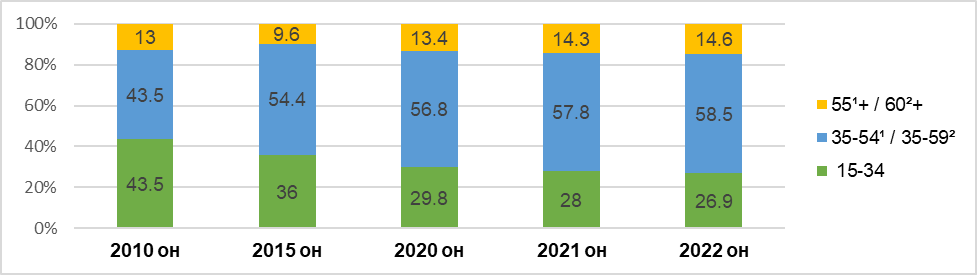 